                        	                                                                                ПРОЕКТ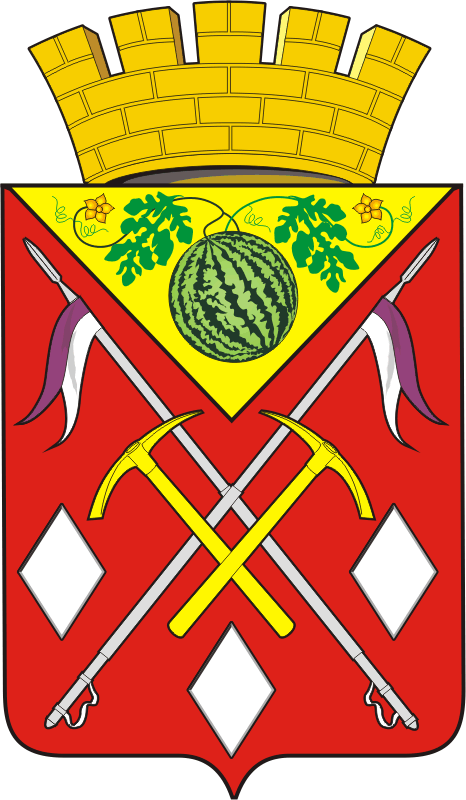 АДМИНИСТРАЦИЯ МУНИЦИПАЛЬНОГО  ОБРАЗОВАНИЯ   СОЛЬ-ИЛЕЦКИЙГОРОДСКОЙ ОКРУГ  ОРЕНБУРГСКОЙ ОБЛАСТИ   ПОСТАНОВЛЕНИЕ 26.06.2019 №  1332-пО внесении изменений в постановление администрации муниципального образования Соль-Илецкий городской округ от 29.12.2018 № 3005-п «Об утверждении нормативов подушевого финансирования на содержание одного ребенка   на  2019 год и плановый период 2020 и 2021 годов на обеспечение государственных гарантий реализации прав на получение общедоступного и бесплатного дошкольного образования детей»Во исполнения постановления Правительства Оренбургской области от 06.06.2019 № 357-п «О внесении изменений в постановление Правительства Оренбургской области от 29.10.2013 № 922-п», постановляю:1.Внести в постановление администрации муниципального образования Соль-Илецкий городской округ от 29.12.2018 № 3005-п «Об утверждении  нормативов подушевого финансирования на содержание одного ребенка   на  2019 год и плановый период 2020 и 2021 годов на обеспечение государственных гарантий реализации прав на получение общедоступного и бесплатного дошкольного образования детей» следующие изменения:  пункт 1 постановления изложить в новой редакции: «1.Утвердить  нормативы подушевого финансирования на содержание одного ребенка на  2019 год и плановый период 2020 и 2021 годов на обеспечение государственных гарантий реализации прав на получение общедоступного и бесплатного дошкольного образования детей:в городской местности:32065 рублей, из числа детей-инвалидов - 38478 рублей, ежегодно на период 2019-2021 годов.в сельской местности:30339 рублей, из числа детей-инвалидов - 36406 рублей, ежегодно на период 2019-2021 годов».2.Утвердить коэффициенты выравнивания к нормативам подушевого финансирования на содержание одного ребенка на 2019 год в новой редакции согласно  Приложению к настоящему постановлению.3.Управлению образования Уведомлением довести объем финансирования на 2019 год и плановый период 2020, 2021 годов по субвенции  на обеспечение государственных гарантий реализации прав на получение общедоступного и бесплатного дошкольного образования детей до каждого образовательного учреждения с учетом внесенных изменений.4.Контроль за исполнением настоящего постановления возложить на  исполняющего обязанности заместителя главы администрации Соль-Илецкого городского округа по социальным вопросам Граброва И.В.	5.Постановление вступает в силу после его официального опубликования (обнародования) и распространяет свое действие на правоотношения, возникшие с 1 января 2019 года.Глава муниципального образования 					Соль-Илецкий городской округ                                                    А.А.Кузьмин	ВерноВедущий специалисторганизационного отдела	                                                   Е.В. ТелушкинаРазослано: Прокуратуре района, Министерству образования, УО, Финансовому управлению, в дело, образовательным учреждениям округа.                                                                                                           Приложение                                                                        к постановлению администрации                                                                                                       муниципального образования                                                                            Соль-Илецкий городской округ                                                                                          Оренбургской области                                                                         от   26.06.2019  № 1332-п                                                                       Коэффициенты выравниванияк нормативам подушевого финансирования на содержание одного ребенка на 2019 годНаименование учрежденийкоэффициентНаименование учрежденийкоэффициентМДОБУ с.Боевая гора1,07393МДОБУ с.Буранное0,92906МДОБУ с.Ветлянка1,66941МДОАУ с.Григорьевка1,00856МДОБУ "Березка" с.Дружба0,63111МДОБУ "Сказка" с.Изобильное0,87026МДОБУ "Теремок" с.Маяк0,94722МДОБУ "Теремок" с.Михайловка1,05543МДОБУ "Теремок" п.Малопрудный1,09575МДОБУ с.Шахтное1,20388МДОБУ "Василек" с.Саратовка1,25739МДОБУ с.Угольное1,20634МДОАУ с.Новоилецк1,25420МДОАУ с.Линевка1,35074МДОАУ с.Кирзавод0,94591МДОАУ с.Елшанка0,97746МДОАУ с.Кумакское1,24529МОБУ Первомайская СОШ (дошкольные группы)0,42469МОБУ Мещеряковская СОШ (дошкольные группы)1,08046МДОБУ № 10,92308МДОБУ № 20,85891МДОБУ № 30,71776МДОБУ № 40,89990МДОАУ № 51,09286МДОБУ № 60,98423МДОБУ № 70,94433МДОАУ № 81,83819МДОБУ № 90,94721МДОБУ № 101,00794МДОАУ № 110,86848МДОБУ № 121,53915МДОБУ № 131,13911